UNIVERSITY OF ZADAR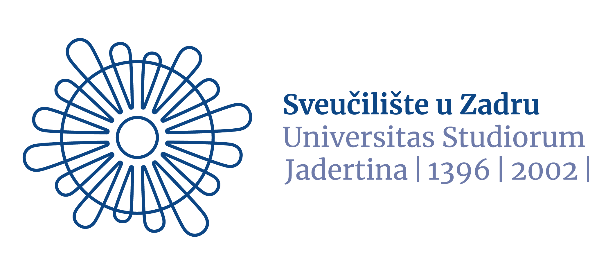 Office for Publishing ActivitiesMihovila Pavlinovića 1, 23 000 Zadartel.: 023/200-741, e-mail:  izdavastvo@unizd.hrREVIEW FORMPUBLICATION:Date of review: Reviewer's personal information:Name and surname: Affiliation:Email address:Short biography and a list of relevant publications that qualify the reviewer for reviewing the manuscript:Publication typeTeaching materials(Co-)authored scientific bookHandbookUniversity textbookScientific edited monograph Scientific reference workCritical edition of an original publication, edited original work, publication in Old Croatian or re-issue of publication in Old Croatian (Old Slavonic) Publication for the promotion of science (popular scientific publication)Origin of publicationOriginal publication in Croatian Original publication in a foreign language TranslationFrom a classical or non-living language into CroatianFrom Croatian into another languageFrom another language into Croatian Revised edition of a previously published workScientific or professional relevance of the topic of publication:Publication's primary target audience:Social interest of the publication (relevance of the topic, interests of the scientific community and existence of works on the same or related topic in Croatian):Suitability of the methodological approach: Adequacy of language, style, bibliographic standards and didactic aids: Conformity of terminology and units in the text with international standards and metrological regulations, and their compliance with Croatian rules on writing units of measurement:Scientific contribution of the publication:Critical remarks and recommendations for improvement: Opinion on the justification for issuing a new edition of the publication (with a clear statement of whether the work contains at least 30% new content compared to the previous edition):  Final opinion on the publication and recommendation to the Editorial and Publishing Board:										Signature: ________________Remarks:The review must contain all the listed elements (except for elements 10, 11 and 13 for some types of publications). In order for the review to be credible, information must be accurate and confidential, and evaluations supported by arguments and citations. Incomplete, unprofessional or unclear reviews will not be taken into consideration.